Муниципальное общеобразовательное учреждение  «Гимназия» г. БронницыОткрытый урок по литературному чтению Обобщение по разделу:«Люблю природу русскую. Осень.»2 «В» класс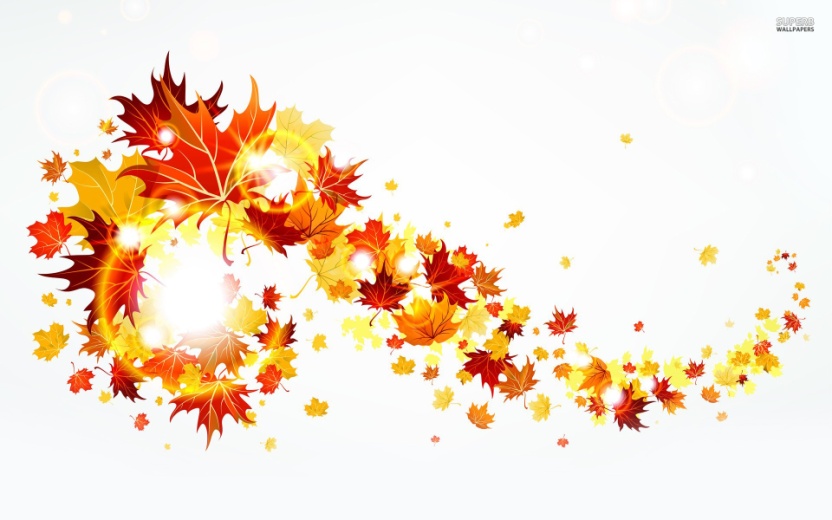 Подготовила: учитель начальных классовСаранцева Т.НДата проведения: 20 октября 2015г.Бронницы 2015г.Ход урока: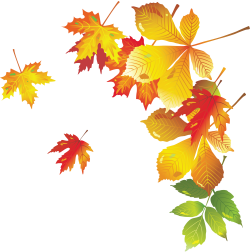 Организационный момент.    -Какой раздел мы изучаем на уроках чтения? Все ли произведения этого раздела мы прочитали? Чем же будем заниматься сегодня?
    -Сегодня мы завершаем изучение раздела «Люблю природу русскую. Осень».
Урок «Обобщение»
Дает нам понять
Что мы умеем
И что должны знать.-   Мы для этого вновь перелистаем страницы учебника, вспомним, какие поэты и писатели описывали осень, прочитаем, любимые стихи об этом времени года. За правильные ответы вы получите осенний листочек с отметкой. Начнем наш урок с пожелания друг другу добра и хорошего настроения.Слайд 1.2. Речевая разминка
Прочитайте про себя.
Прочитайте вполголоса.
С ударением на слово «жёлтый».
С ударением на слово, обозначающее жёлтый предмет.

Жёлтое солнце на землю глядит,
Жёлтый подсолнух за солнцем следит,
Жёлтые груши на ветках висят,
Жёлтые листья с деревьев летят.- Обратите внимание на слово «жёлтый»! Оно часто встречается в диктантах,  с этого урока вы запомнили как оно пишется и не допустите ошибки.3. Определение темы урока. Постановка целей урока.- Посмотрите на экран. Перед вами « Кроссворд». Проверим, внимательными ли вы были на уроках. Кроссворд Видеоролик «Есть в осени первоначальной…»4. Работа по теме. Актуализация знаний.– Мы закончили работу над произведениями раздела, и в гости к нам пожаловала сама героиня  Осень, ведь именно ей были посвящены стихотворения и рассказы этого раздела. Но в гости к нам пришло две осени. Угадайте, какие?1. Пришла без красок и без кисти,
И перекрасила все листья.
Зажгла огней рябиновых костер.
То – щедрая красавица
Игриво улыбается
И охраняет всех косым дождем. (Золотая Осень)Самая красивая осенняя пора! Все дворы, парки и скверы превращаются в сказочные Золотые края. 2.А это что за девица?
Густым туманом стелется,
Поет с ветрами песни до зари.
И зябко с ней, и голодно,
В душе тоска и холодно.
Все засыпают, угасают дни. (Осень серая, мокрая, скучная)-поздняяВот и облетели листья. Деревья видят во сне лето, а чтобы им было уютней дремать с голыми ветками, под утро их окутывает густой осенний туман. Иногда туман превращается в мелкую морось, а то и в дождик. В лужах плавают, словно кораблики, запоздавшие, самые стойкие листочки. И согласитесь, осенний дождик и туман по-своему хороши и приятны.Открываются иллюстрации осени на доске. Откройте учебники и найдите произведения этого раздела, которые мы можем отнести к «Золотой осени»?С.Есенин «Закружилась листва золотая», Ф.Тютчев «Есть в осени первоначальной..» В.Брюсов «Сухие листья»Какие произведения раздела мы можем отнести к более«Поздней осени»?А.Толстой «Осень», А Плещеев «Осень наступила..» К Бальмонт « Поспевает брусника»,А.Фет «Ласточки пропали»5. Физкультминутка6. Применение знаний и умений. Проверка уровня обученности. а) Работа в тетради. Стр.26 №1 самостоятельнаяПодчеркнуть слова  и словосочетания, которые относятся к описанию осени.б) Посмотрите на доску. Что вы видите? Осенний ветерок так разгулялся, что перепутал строки стихотворений и их авторов. Давайте составим их правильно.в) – У вас на партах лежат конверты, в них –осенние приметы. Задание: соберите приметы правильно. (работа в паре)Сентябрь без плодов не бывает. В октябре до обеда осень, а после обеда зима. В ноябре зима с осенью борется. Сентябрь птиц в дорогу погнал.Октябрь землю покроет ,где листком, где снежком. Облака идут низко - к дождю и холоду.
7. Эмоциональная разрядка.      К осенней теме все время обращаются поэты, писатели, композиторы и художники. Осень вдохновляет их на создание замечательных произведений. В этих произведениях раскрываются красоты русской природы, показывается ее своеобразие и неповторимость. Осень- это не просто время года, а особое состояние души. Свое настроение художники передают в своих картинах, некоторые из которых можно увидеть на нашей замечательной выставке.Выставка картин. 8. Рефлексия учебной деятельности на уроке.- А теперь вы, как юные художники попробуйте передать свое осеннее настроение, раскрасив осенние листья, расположенные у вас на партах. Но будьте внимательны, я постараюсь создать вам осеннее настроение и прочитаю очень красивый рассказ про осень.Чтение рассказа М Пришвина «Осеннее утро» стр.789. Домашнее задание.  -Вы узнали это произведение? Домашнее задание  будет по этому произведению :1. Подготовьте выразительное чтение2. Выполните задание на стр. 79 №3.10. Итог урока.   У вас получились замечательные листочки. Подарите их своим родителям, передав настроение сегодняшнего урока, а еще больше у них поднимется настроение, когда увидят какие листочки с отметками вы получили за сегодняшний урок. Передайте им и другие листочки с отметкой за урок.-Итог урока мы подведем с вами необычным образом. Прочитайте строки с экрана( чтение цепочкой).Слайд 3-5Сегодня осень в класс к нам постучалаИ весь урок здесь с нами пробыла.Теперь итоги  мы подводим:Как тему завершали и как шли дела.Мы вспомнили стихи поэтов(кроссворд решали мы при этом),Работали по парам, наизусть читали,Приметы осени узнали.Под музыку Шопена рисовали,Учась при этом выразительно читать.Мы поняли: читать нам надо много,Чтобы все-все на свете знать.Уроку скажем мы: «СПАСИБО»,Пусть чаще к нам приходит осень-диво.- Может кто-то добавит свои впечатления об уроке?- Заканчивается наш осенний урок. Что же мы узнали об осени? Что запомнилось? Поднимите руки те у кого листочки с «5» ,  у кого есть и «5» и «4».   И в заключении нашего урока мне бы хотелось сказать вам большое спасибо за работу и угостить вас осенними листочками, которые можно будет съесть на переменке. А на память о сегодняшнем уроке, нашим уважаемым гостям хотим подарить букетик осенних цветов, сделанный своими руками.Я заглядывал под кочки,Под березовые пни.Ох и хитрые грибочки!Где же спрятались они?Осень наступила,Высохли цветы,И глядят унылоГолые кусты.Опустел скворечник-Улетели птицы,Листьям на деревьяхТоже не сидится.Поспевает брусника,Стали дни холоднее,И от птичьего крикаВ сердце стало грустнее.В.БерестовА. ПлещеевИ.ТокмаковаК.Бальмонт